МБДОУ «Ваховский детский сад «Лесная сказка»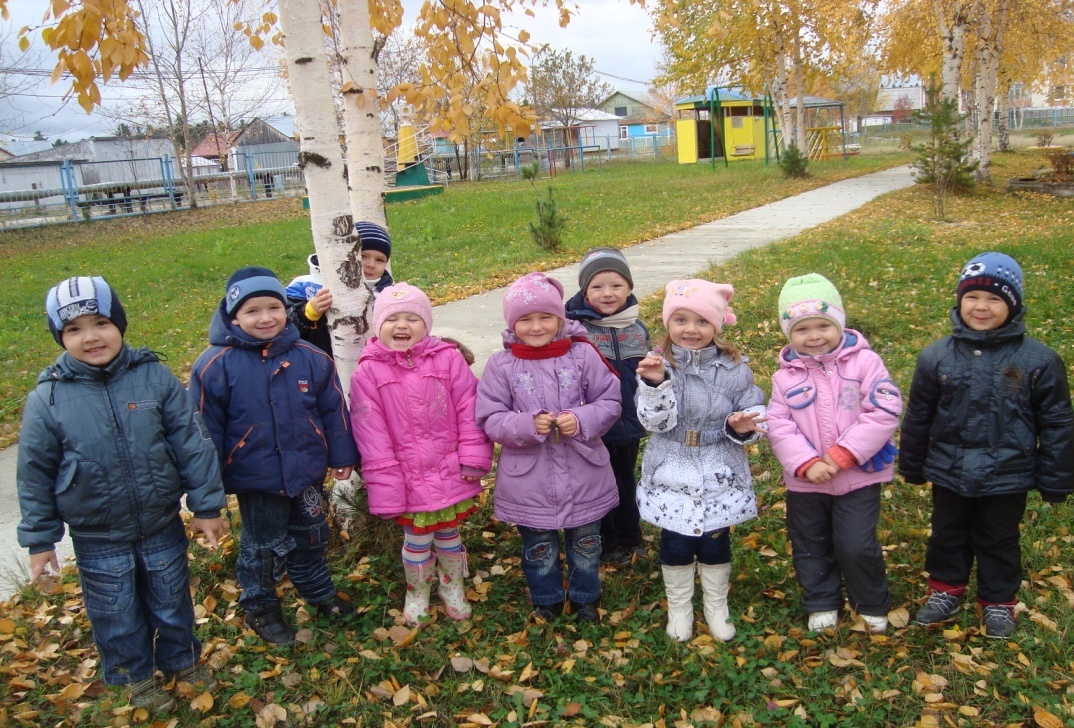 Проект 
 «Мы дети Югры»Подготовила: Докучаева Н.И.Актуальность проекта: Воспитание ценностного отношения к  природе   родного   края  является составляющей общего экологического и, в некотором смысле, патриотического образования подрастающего поколения - нельзя жить в определенном месте, не испытывая к нему никаких нежных чувств - это противоречит человеческой  природе .Цель проекта:Развитие представлений о природе 
родного края у детей среднего возраста Задачи проекта:   формирование экологических представлений детей через изучение: истории Ханты-Мансийского округа;разнообразии растительного и животного мира округа;воспитание гуманного отношения к природе, человеку как ее части ХМАО.Вид проекта и этапы работы:информационно-творческийПодготовительный – подбор методической, художественной литературы, демонстрационного материала.Практический –     работа с детьмиЗаключительный – подведение итога Участники проекта:дети среднего    дошкольного возрастародители 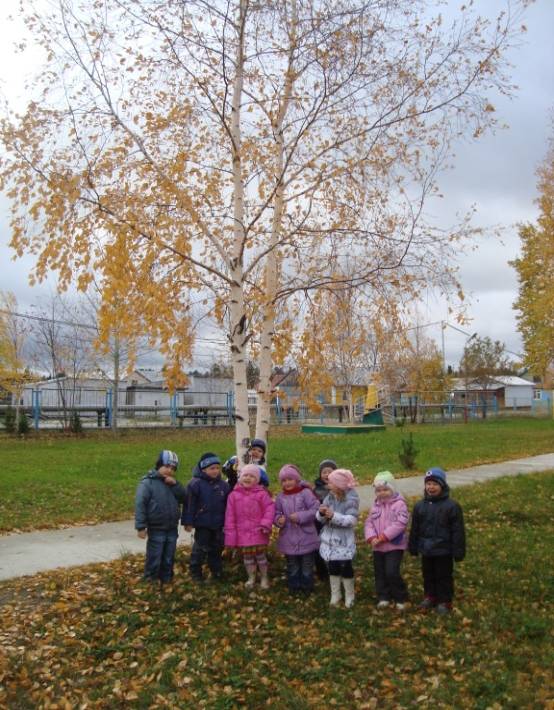 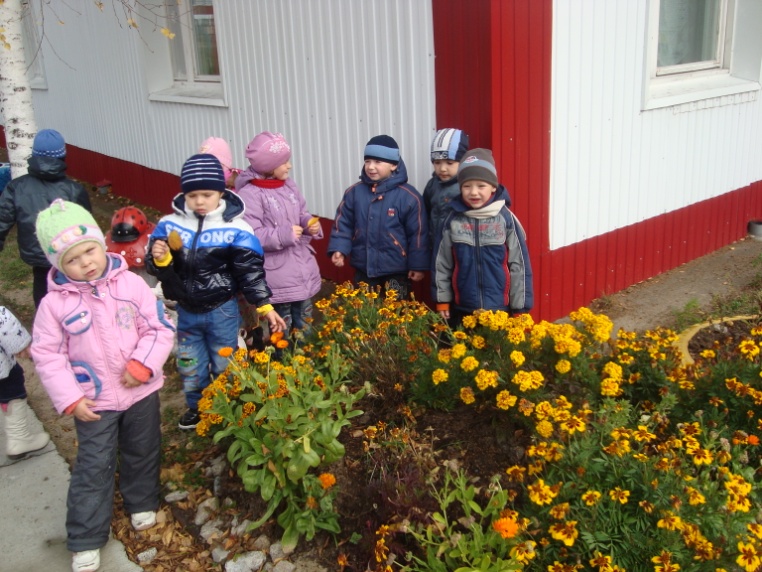     Срок проекта:  долгосрочный - 1 годПерспективный план работы по
формированию  у   детей   среднего  дошкольного  возраста  знаний о  родном  крае Ожидаемый результат:Имеют представление об истории Ханты-Мансийского округа.О разнообразии растительного и животного мира округа.Воспитание гуманного отношения к природе, человеку как ее части ХМАО.Знают  улицы посёлка,  общественные учреждения, их назначение, достопримечательности.Практический выход:Оформление  патриотического уголка «Россия- родина моя»Создание презентации о родном крае. Разработка конспектов, развлечений.Совместный труд в природе родителей и детей «Озеленение территории детского сада»Презентация «Путешествие в Югру»Выставка рисунков «Мой родной край»Патриотический уголок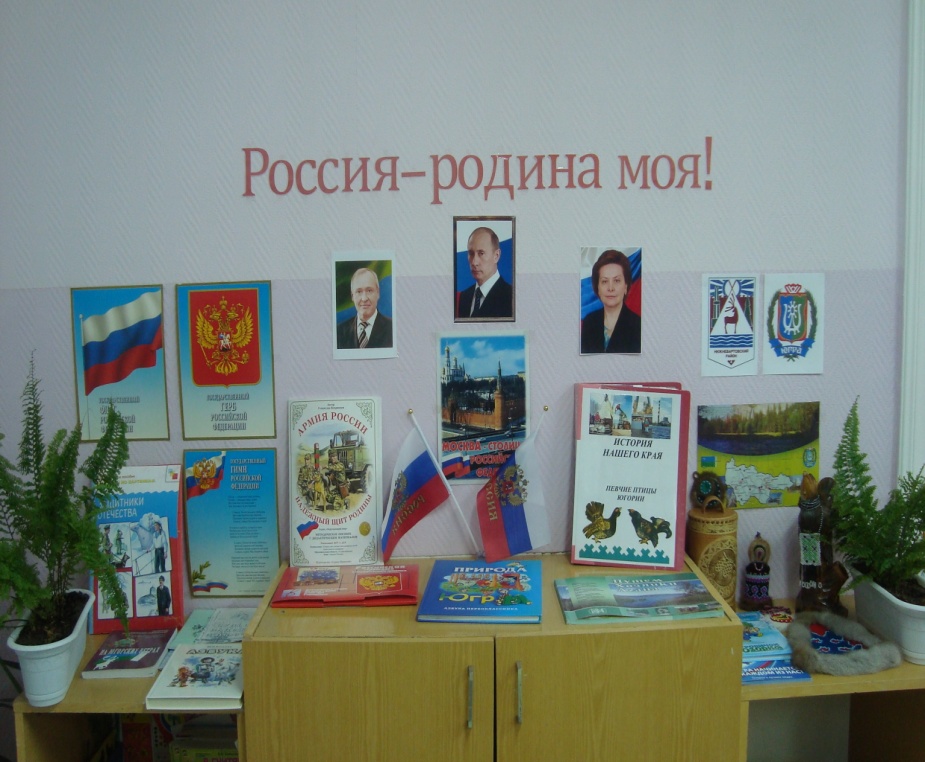 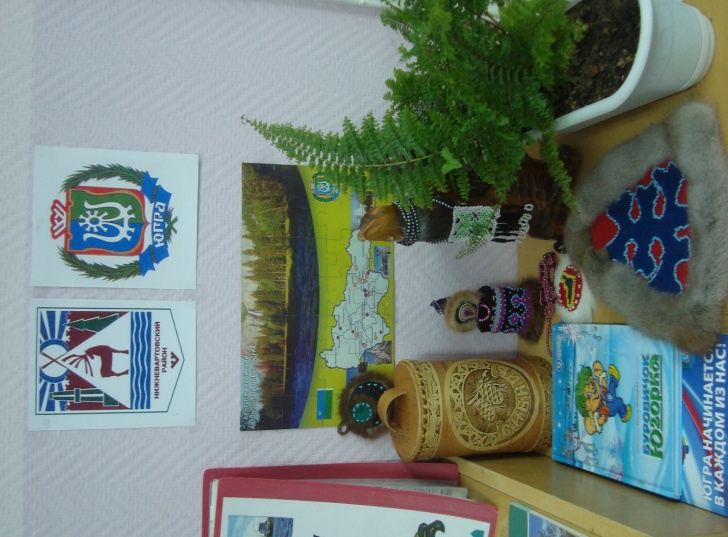 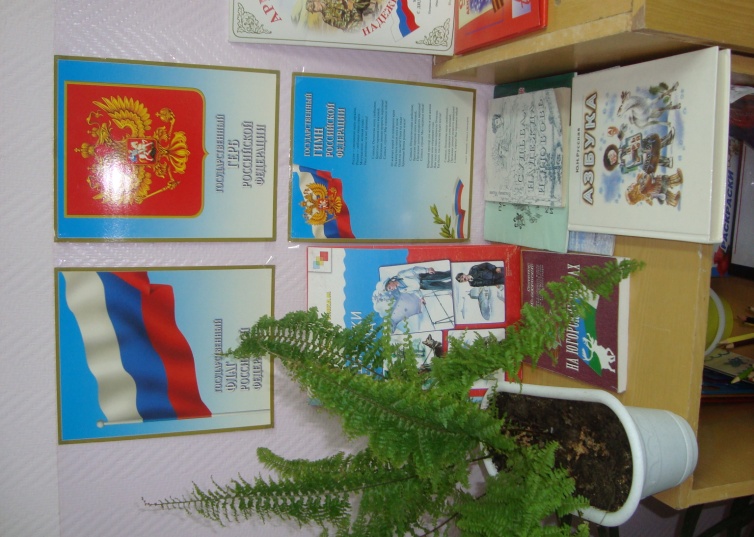 Мой родной край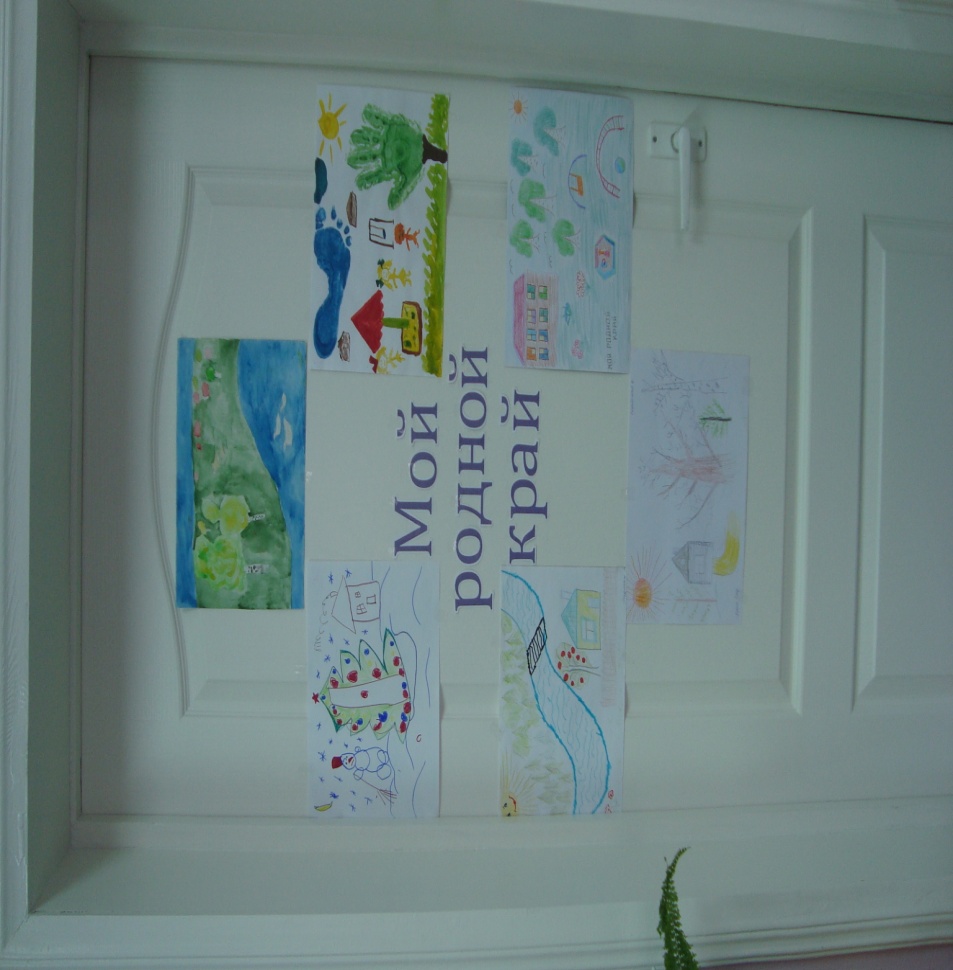 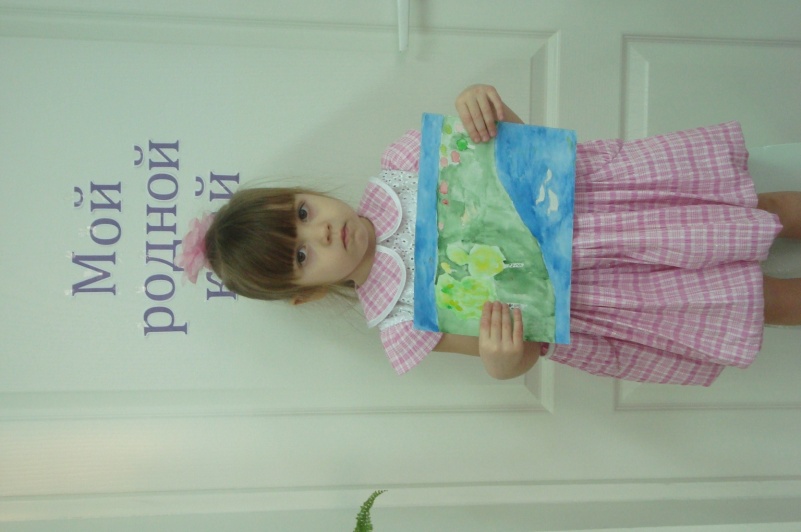 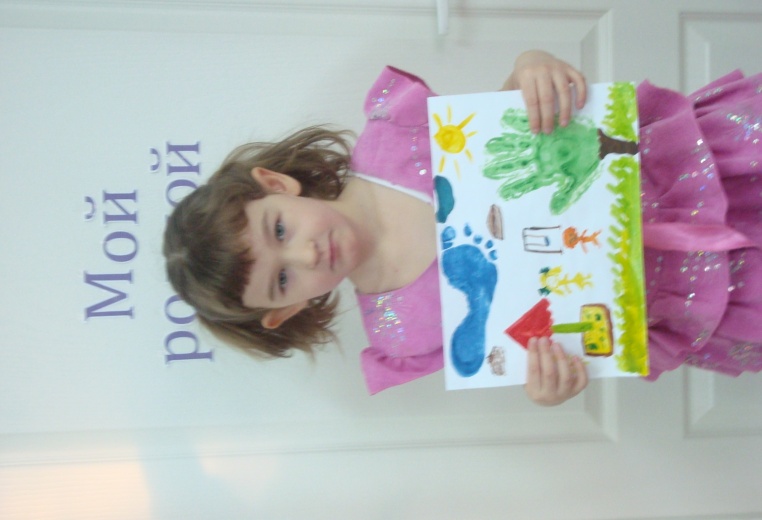 Озеленение территории детского сада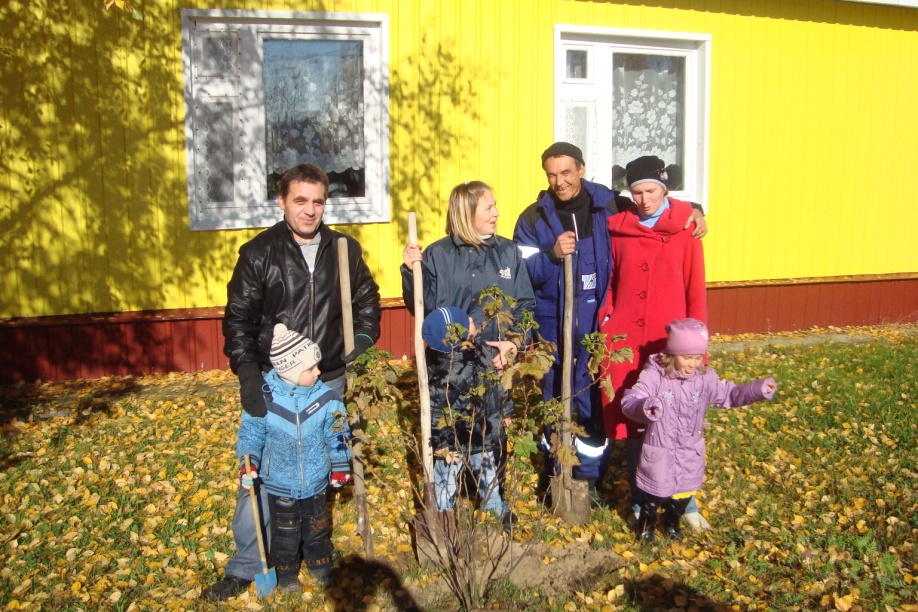 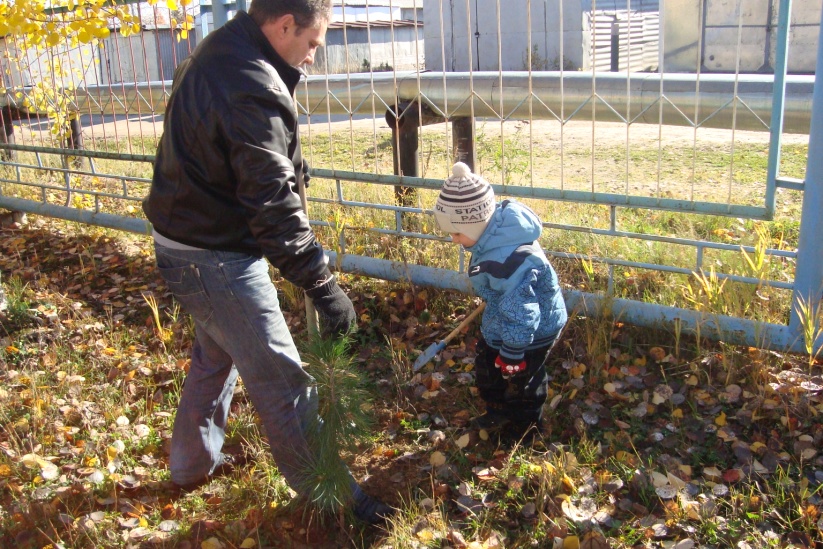 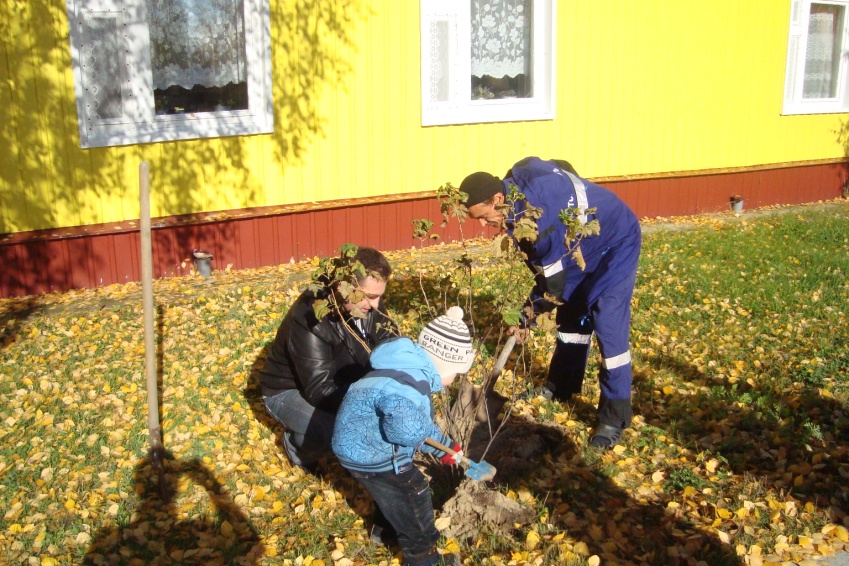 Месяц Тема Непосредственно-образовательная деятельность с  детьми  Совместная деятельность Сентябрь Мой поселок Занятие  «Мы живем в п. Ваховск» Цель: Закрепить понятие «посёлок» ( много или мало людей, домов, транспорта) Уточнить   представления детей о некоторых видах транспорта  ( пассажирский и грузовой). Воспитывать интерес к своему поселку, ближайшему окружению. Анкетирование  детей  и родителей  «Мой посёлок» Показ презентации «Край в котором я живу»Беседа «Дом в котором я живу»«Озеленение территории детского сада» совместный труд в природе родителей и детей. Октябрь Природа    родного   края  Занятие      «Кто живет в лесу?» Цель: Дать первоначальное представление  об обитателях леса; учить различать животных по внешним признакам. Развивать умение устанавливать простейшие связи между обитателями леса. Вызвать интерес к их жизни, чуткое отношение к ним. Чтение рассказов Е. Чарушина «Заяц», «Волк», «Лиса». После знакомства с каждым из отрывков, детям  предлагается рассказать, что нового и интересного они узнали из рассказа о жизни описываемого автором обитателя леса. Рассматривание картин с изображением диких животных, обитающих в нашем   крае . Дидактическая игра «Угадай, какие дикие животные живут в лесу» Дидактическая игра «Кто чем питается?» Ноябрь Коренные жители "Ханты и манси - таежные жители"    Цель: .Познакомить детей со старинным укладом жизни коренного населения Ханты-Мансийского автономного округа. Дать детям понятие о древнем переносном жилище - чуме Расширять словарь детей (чум, жердь, очаг). Упражнять в образовании относительных прилагательных . Развивать любознательность. Воспитывать уважение к жизни и традициям людей Среднего  Приобья.  Дидактическая игра «Украсим туесок» Чтение художественной литературы о родном  крае . Организовать выставку совместных работ с родителями «Я живу в Юрге»Презентация «Путешествие в Юргу». Беседа «Дети Севера»Декабрь Мой  родной посёлок Занятие «Наша улица» Цель: закреплять представления   детей  об улице  родного  посёлка, на которой расположен наш детский сад. Формировать интерес к  родному посёлку. Рисование коллективное «Наша улица». Основные здания нарисованы заранее воспитателем.  Дети рисуют ладошками солнышко, пальчиками — листочки и траву Беседа «Мой любимый детский сад» Январь  Природа    родного    края  Занятие «Что растет в лесу?» Цели: дать первоначальное представление  о лесе; вызвать интерес к лесу, воспитывать бережное отношение к растениям; совершенствовать речь, развивать мышление, эстетический вкус. Занятие  «Снеговичок»  Цели: выявить и расширить представления   детей  о свойствах снега; развивать речь, мышление, воображение; воспитывать интерес к явлениям неживой природы . Рассматривание картин с изображением диких животных. Беседа : «Каких животных ты знаешь?» Дидактическая игра «Назови детеныша» Февраль Коренные жители Комплексное занятие по ИЗО  «Орнамент народов Севера» Цель: Учить детей узнавать элементы хантыйского орнамента, видеть разнообразие элементов орнамента. Формировать у детей  представления  о культуре, особенностях одежды коренных народов Севера. Рисование хантыйского прямолинейного (геометрического) орнамента в полосе с образцов.  Цели: Знакомить детей с орнаментальным искусством хантыйского народа, названиями и назначением узоров.  Обучение ритмическому размещению мотивов узора в полосе, создание уравновешенной композиции.  .Развивать творчество детей; воспитывать интерес к изделиям народного искусства, к мастерам народного творчества. Рассматривание образцов орнамента на хантыйской национальной одежде.  Проигрывание хороводных игр народов Севера Дидактическая игра «Собери  орнамент» Рассматривание альбома «Орнаментальное искусство народов ханты и манси»Беседа «Ханты и Манси – жители Севера» Март Ближайший  город Нижневартовск Познавательная беседа «Знакомство с  городом Нижневартовск» Цели: Формировать  у   детей  представления  о   городе, дать сведения об истории его возникновения.  Продолжать знакомить  детей  с достопримечательностями города. Занятие «Наш город» Цель:  продолжать формировать у   детей   представления  о родном  городе, продолжать знакомить  детей  с достопримечательностями города Нижневартовска; закреплять  представления  детей  о работе почтальона; развивать восприятие и наблюдательность; воспитывать интерес к  родному  городу. День рождения города : оформление выставки  рисунков совместных с родителями на тему «Любимый город» Разучивание стихотворений о НижневартовскеОформление патриотического уголка « Россия- родина моя» Апрль  Природа    родного   края  Занятие « Весенние секреты»  Цели: продолжать расширять представления  о жизни диких животных весной; учить узнавать и называть дикое животное и его детеныша, используя метод символической аналогии; развивать связную монологическую речь, умение составлять небольшие рассказы вместе с воспитателем;  воспитывать интерес к жизни диких животных. Занятие « Природа  нашего края » (итоговое) Цель: закреплять представления   детей  о природных особенностях нашего  края . Чтение рассказов Е. Чарушина «Кто как живет», В. Бианки «Лесная газета». Наблюдение признаков наступления весны в природе ;     Оформление альбома «Животные Севера» Рассматривание иллюстраций с изображением леса и альбома «Звери леса»; заучивание пословиц о лесе и отгадывание загадок о лесных зверях.  Дидактическая игра «Узнай и назови» Май Коренные жители Занятия Аппликация : «Украшение узором варежек» Цель: Учить детей составлять элементарный хантыйский узор. Развивать умение работать ножницами, аккуратно выполнять работу, готовить и убирать свое рабочее место. Воспитывать умение оценивать свою работу и товарищей. Дидактическая игра «Укрась варежку» Дидактическая игра «Собери орнамент» Чтение хантыйских легенд о березе и кедре.Спортивный досуг «Игры народов Севера» 